Уведомление за стартиране на производство по издаване на общ административен акт на министъра на земеделието, храните и горите за определяне на водни обекти за зарибяване по чл. 22а, ал. 5 от Закона за рибарството и аквакултуритеНа основание чл. 66 и следващите от Административнопроцесуалния кодекс Ви уведомявам за стартирането на производство по издаване на общ административен акт (заповед) на министъра на земеделието, храните и горите за определяне на обектите за зарибяване по чл. 22a, ал. 5 от Закона за рибарството и аквакултурите. Целта на предложението е да бъдат определени водни обекти, в които лицата разпространяващи билети за любителски риболов могат да извършват зарибявания. Уведомявам Ви, че може да участвате в производството като всички писмени предложения и възражения по проекта на административен акт следва да бъдат изпращани в едномесечен срок от датата на публикуване до Изпълнителна агенция по рибарство и аквакултури, на адрес: гр. Бургас 8000, ул. „Княз Александър Батенберг” № 1 и на следните електронни адреси: office@iara.government.bg и silviya.zheleva@iara.government.bg.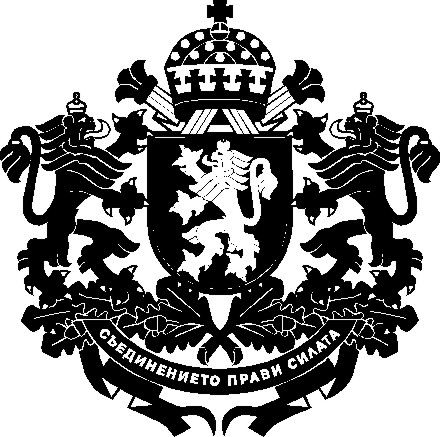 РЕПУБЛИКА БЪЛГАРИЯМинистър на земеделието, храните и горитеПРОЕКТ!З А П О В Е Д№ ………………….гр. София, ……………2019 г.На основание чл. 22а, ал. 6 от Закона за рибарството и аквакултурите /ЗРА/ и във връзка с одобрен доклад на изпълнителния директор на Изпълнителна агенция по рибарство и аквакултури /ИАРА/ с № ………………/……………2019 г., Н А Р Е Ж Д А М:Определям водни обекти за извършване на зарибяване съгласно чл. 22а, ал. 5 от ЗРА през 2019 година, както следва: 1. На територията на област Благоевград:-	Баластриерни водоеми „Проевски“ и „Бистрака“;-	Водоем „Лешко“;-	Язовир Бели брег;-	Язовир Сушица;-	Язовир Добротино.2. На територията на област Бургас:-	Язовир Мандра;-	Язовир Ясна поляна;-	Язовир Ново Паничарево;-	Бургаско езеро (Вая);-	Язовир Порой.-	Язовир при с. Лозенец – голям; -	Язовир Камчия.3. На територията на област Варна:-	Язовир Цонево.4. На територията на област Велико Търново:-	Отводнителен канал Запад – Свищов.5. На територията на област Видин:-	Язовир Рабиша.6. На територията на област Габрово:-	Язовир Александър Стамболийски;-	Язовир Разсадника;-	Язовир Синкевица.7. На територията на област Кърджали:-	Язовир Студен кладенец.8. На територията на област Кюстендил:-	Язовир Дренов дол;-	Язовир Дяково.9. На територията на област Монтана:-	Язовир Огоста.10. На територията на област Пазарджик:-	Язовир Брациговски вриз;-	Язовир Капитан Димитриево;-	Язовир Бялата кал; -	Язовир Братаница;-	Баластриера Звъничево;-	Баластриера Динката; -	Баластриера Щърково;-	Язовир Батак.11. На територията на област Перник:-	Язовир Пчелина.12. На територията на област Плевен:-	Язовир Телиш;-	Язовир Кайлъка;-	Язовир Тотлебенов вал;13. На територията на област Пловдив:-	Язовир Домлян;-	Язовир Пясъчник;-	Язовир Кричим.14. На територията на област Разград:-	Язовир Езерото;-	Язовир Звънарци;-	Язовир Подейва.15. На територията на област Сливен:-	Язовир Жребчево.16. На територията на област Смолян:-	Язовир Доспат.17. На територията на област София:-	Язовир Огняново;-	Езеро Панчарево.18. На територията на област Стара Загора:-	Язовир Жребчево;-	Язовир Копринка;-	Язовир Ковачево.19. На територията на област Търговище:-	Язовир Ястребино;-	Язовир Бистра;-	Язовир Царевци.20. На територията на област Хасково:-	Язовир Ивайловград;-	Язовир Тракиец.21. На територията на област Шумен:-	Язовир Тича;-	Язовир Дибич;-	Язовир Соара.22. На територията на област Ямбол:-	Язовир Двата чучура;-	Гребен канал Ямбол;-	Баластриера „Долен герен“.За извършеното зарибяване (разселване на риба и/или други водни организми), в рибностопанските обекти по чл. 3, ал. 1, т. 2 ЗРА се съставя протокол за зарибяване по образец съгласно приложение № 3 от Наредба № 37 от 10 ноември 2008 г. за ползването на язовирите - държавна собственост, в рибностопанско отношение и правилата за извършване на стопански, любителски риболов и аквакултури в обектите - държавна собственост по чл. 3, ал. 1 от Закона за рибарството и аквакултурите, като се спазват следните изисквания:1. Протоколът се съставя от комисия, чийто състав се определя от ръководителя на териториалното звено на ИАРА, на чиято територия се намира обектът. В комисията задължително се включват: инспектор от териториалното звено на ИАРА, ветеринарен лекар - служител на Българската агенция по безопасност на храните, представител на собственика на обекта, представител на ползвателя на обекта в случай че има такива.2. Лицата, които ще извършват зарибяване, уведомяват ръководителя на съответното териториално звено на ИАРА не по-късно от три дни преди датата, определена за зарибяването.3. Разселването на риба и/или други водни организми се извършва в присъствието на комисията по т. 1, а заверяването на протокола се извършва от ръководителя на съответното териториално звено на ИАРА.4. Разселените количества се описват по вид, възраст, средно единично тегло, количество и общо тегло. 5. Към протокола за зарибяване задължително се прилага ветеринарномедицинско свидетелство, удостоверяващо здравословното състояние на зарибителния материал. Когато зарибяването е с есетрови риби, се изисква и генетичен сертификат.6.  Протоколът се съставя в 3 екземпляра: един за ползвателя на обекта, един за собственика на обекта и един за ИАРА. На останалите членове на комисията се предоставя копие от протокола.	Заповедта подлежи на обжалване по реда на Административнопроцесуалния кодекс в 14-дневен срок от съобщаването ѝ. 	Заповедта да се публикува на електронните страници на Министерство на земеделието, храните и горите и ИАРА.Контрол по изпълнението на заповедта възлагам на изпълнителния директор на Изпълнителна агенция по рибарство и аквакултури.ДЕСИСЛАВА ТАНЕВАМинистър